In het schema kun je lezen welke vakken belangrijk kunnen zijn voor je loopbaankeuze. Dit zijn de vakken waarin je goed bent en waardoor je veel belangstelling hebt.Dit zijn je toppers.Ook kun je zien welke vakken je beter kunt vermijden in de toekomst.Vakken waarin je niet goed bent en waarvoor je weinig interesse hebt.Dit zijn je stoppers.Vul nu het onderstaand schema in.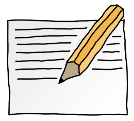 OPDRACHT 1.29: Toppers en stoppersIN HET SLOP!AAN DE TOP!Voor deze vakken heb ik veel belangstelling maar ik ben er niet goed inVoor deze vakken heb ik veel belangstelling en ik ben er goed inSTOP!KOM OP!Voor deze vakken heb ik geen of weinig belangstelling en ik ben er niet goed inVoor deze vakken heb ik geen of weinig belangstelling maar ik ben er wel goed in